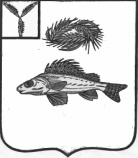 АДМИНИСТРАЦИЯМАРЬЕВСКОГО МУНИЦИПАЛЬНОГО ОБРАЗОВАНИЯЕРШОВСКОГО РАЙОНА САРАТОВСКОЙ ОБЛАСТИПОСТАНОВЛЕНИЕот 18.11.2021 г.                                          № 46Об индексации должностных окладов	В соответствии с решением Совета Марьевского муниципального образования от 16.12.2020 г.  № 27-72 « «О бюджете Марьевского муниципального образования Ершовского района Саратовской области на 2021 год,  Уставом Марьевского муниципального образования, администрация Марьевского муниципального образования  ПОСТАНОВЛЯЕТ:1. Проиндексировать на 3,6 процента:-оклады месячного денежного содержания по должностям муниципальной службы Марьевского муниципального образования;-должностные оклады лиц, замещающих должности, не являющихся должностями муниципальной службы Марьевского муниципального образования.2. Проиндексировать на 10 процентов:-должностной оклад специалиста по военному учетному столу.3. Установить, что при индексации (увеличении) размеров окладов, указанных в пунктах 1 и 2 настоящего постановления, округляется до целого рубля в сторону увеличения.4. Утвердить штатное расписание, согласно приложению.5. Настоящее постановление вступает в силу с момента подписания и распространяется на правоотношения возникшие с 1 декабря 2021 года.6. Разместить настоящее постановление на официальном сайте администрации Ершовского муниципального района.Глава Марьевского  муниципального образования	                                    С.И. ЯковлевПриложение к постановлению № 46 от 18.11.2021 г.Утверждена постановлением Госкомстата РФот 5 января . № 1Унифицированная форма № ТУтверждена постановлением Госкомстата РФУнифицированная форма № Т-3Утверждена постановлением Госкомстата РФот 5 января . № 1Унифицированная форма № ТУтверждена постановлением Госкомстата РФУнифицированная форма № Т-3Утверждена постановлением Госкомстата РФот 5 января . № 1КодФорма по ОКУДФорма по ОКУД0301017Администрация Марьевского муниципального образования Ершовского района Саратовской областиАдминистрация Марьевского муниципального образования Ершовского района Саратовской областипо ОКПОнаименование организациинаименование организацииНомер документаДата составленияШТАТНОЕ РАСПИСАНИЕ118.11.2021УТВЕРЖДЕНОУТВЕРЖДЕНОУТВЕРЖДЕНОУТВЕРЖДЕНОУТВЕРЖДЕНОУТВЕРЖДЕНОУТВЕРЖДЕНОУТВЕРЖДЕНОУТВЕРЖДЕНОПриказом организации от“18”112021г. №46на периодс“01”122021г.Штат в количестве2единицСтруктурное подразделениеСтруктурное подразделениеДолжность (специальность, профессия), разряд, класс (категория) квалификацииКоличество
 штатных единицТарифная ставка
(оклад) и пр.,
руб.Надбавки, руб.Надбавки, руб.Надбавки, руб.Надбавки, руб.За классный чинВсего, руб.
((гр. 5 + гр. 6 + гр. 7 +
 гр. 8+9+10 )  гр. 4)ПримечаниенаименованиекодДолжность (специальность, профессия), разряд, класс (категория) квалификацииКоличество
 штатных единицТарифная ставка
(оклад) и пр.,
руб.За выслугу лет За особые условияЕжемесяч денеж. поощрениеЕжемесяч.    премияЗа классный чинВсего, руб.
((гр. 5 + гр. 6 + гр. 7 +
 гр. 8+9+10 )  гр. 4)Примечание123456789101112Администрация Марьевского МОГлавный специалист13823,01146,909557,509557,50   955,751225,0026265,65Администрация Марьевского МОСпециалист 1 кат.13345,08362,508362,50836,2520906,25Вакансия Итого27168,01146,9017920,017920,01792,01225,0047171,90Руководитель кадровой службыГлаваС.И. Яковлевдолжностьличная подписьрасшифровка подписиГлавный специалистН.Н. Гришановаличная подписьрасшифровка подписиКодФорма по ОКУДФорма по ОКУД0301017Администрация Марьевского муниципального образования Ершовского района Саратовской областиАдминистрация Марьевского муниципального образования Ершовского района Саратовской областипо ОКПОнаименование организациинаименование организацииНомер документаДата составленияШТАТНОЕ РАСПИСАНИЕ218.11.2021УТВЕРЖДЕНОУТВЕРЖДЕНОУТВЕРЖДЕНОУТВЕРЖДЕНОУТВЕРЖДЕНОУТВЕРЖДЕНОУТВЕРЖДЕНОУТВЕРЖДЕНОУТВЕРЖДЕНОПриказом организации от“18”112021г. №46на периодс“01”122021г.Штат в количестве2,7единицСтруктурное подразделениеСтруктурное подразделениеДолжность (специальность, профессия), разряд, класс (категория) квалификацииКоличество
 штатных единицТарифная ставка
(оклад) и пр.,
руб.Надбавки, руб.Надбавки, руб.Надбавки, руб.Ежемесяч. премияВсего, руб.
((гр. 5 + гр. 6 + гр. 7 +
 гр. 8+9)  гр. 4)ПримечаниенаименованиекодДолжность (специальность, профессия), разряд, класс (категория) квалификацииКоличество
 штатных единицТарифная ставка
(оклад) и пр.,
руб.За сложность и напряж.За особые условия трудаЕжемесяч. ден. поощр.Ежемесяч. премияВсего, руб.
((гр. 5 + гр. 6 + гр. 7 +
 гр. 8+9)  гр. 4)Примечание1234567891011Администрация Инспектор по работе с населением16309,06309,06309,02523,6021450,60Уборщица0,71818,07272,01272,6010362,60Водитель 12790,011160,01395,015345,0вакансияИтого2,710917,06309,018432,06309,05191,2047158,20Руководитель кадровой службыГлаваС.И. Яковлевдолжностьличная подписьрасшифровка подписиГлавный специалистН.Н. Гришановаличная подписьрасшифровка подписиКодФорма по ОКУДФорма по ОКУД0301017Администрация Марьевского муниципального образования Ершовского района Саратовской областиАдминистрация Марьевского муниципального образования Ершовского района Саратовской областипо ОКПОнаименование организациинаименование организацииНомер документаДата составленияШТАТНОЕ РАСПИСАНИЕ318.11.2021УТВЕРЖДЕНОУТВЕРЖДЕНОУТВЕРЖДЕНОУТВЕРЖДЕНОУТВЕРЖДЕНОУТВЕРЖДЕНОУТВЕРЖДЕНОУТВЕРЖДЕНОУТВЕРЖДЕНОПриказом организации от“18”112021г. №46на периодс“01”122021г.Штат в количестве0,4единицСтруктурное подразделениеСтруктурное подразделениеДолжность (специальность, профессия), разряд, класс (категория) квалификацииКоличество
 штатных единицТарифная ставка
(оклад) и пр.,
руб.Надбавки, руб.Надбавки, руб.Надбавки, руб.Ежемесяч. премияВсего, руб.
((гр. 5 + гр. 6 + гр. 7 +
 гр. 8+9)  гр. 4)ПримечаниенаименованиекодДолжность (специальность, профессия), разряд, класс (категория) квалификацииКоличество
 штатных единицТарифная ставка
(оклад) и пр.,
руб.За сложность и напряж.За особые условия трудаЕжемесяч. ден. поощр.Ежемесяч. премияВсего, руб.
((гр. 5 + гр. 6 + гр. 7 +
 гр. 8+9)  гр. 4)Примечание1234567891011Администрация Специалист ВУС0,41516,001516,001970,80   758,005760,80Итого0,41516,001516,001970,80   758,005760,80Руководитель кадровой службыГлаваС.И. Яковлевдолжностьличная подписьрасшифровка подписиГлавный специалистН.Н. Гришанова